Publicado en  el 22/12/2014 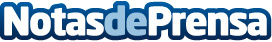 TUI galardona doblemente a Fuerte Conil – Costa Luz y lo sitúa entre los 100 mejores hoteles del mundoEl hotel Fuerte Conil – Costa Luz ha recibido el premio TUI Holly, con el que el touroperador alemán reconoce a los 100 establecimientos hoteleros del mundo mejor valorados por sus clientes. Se trata de uno de los máximos galardones del sector turístico internacional, ya que dicho ranking es el resultado de las encuestas de satisfacción realizadas a más medio millón de turistas.Datos de contacto:Fuerte HotelesNota de prensa publicada en: https://www.notasdeprensa.es/tui-galardona-doblemente-a-fuerte-conil-costa_1 Categorias: Turismo Premios http://www.notasdeprensa.es